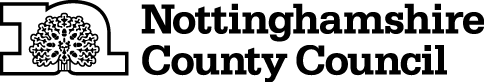 Equality Impact Assessment	(EqIA)	IntroductionThe Public Sector Equality Duty which is set out in the Equality Act 2010 requires public authorities to have due regard to the need to: Eliminate unlawful discrimination, harassment and victimisation; Advance equality of opportunity between people who share a protected characteristic and those who do not; Foster good relations between people who share a protected characteristic and those who do not.The purpose of carrying out an Equality Impact Assessment is to assess the impact of a change to services or policy on people with protected characteristics and to demonstrate that the Council has considered the aims of the Equality Duty. Part A: Impact, consultation and proposed mitigation Part B: Feedback and further mitigationCompleted EqIAs should be sent to equalities@nottscc.gov.uk and will be published on the Council’s website.This EqIA is for: School admission arrangements 2018-2019Details are set out: Report of the Acting Service Director, Education Standards and Inclusion: Nottinghamshire school admission arrangements 2018- 2019.  Children and Young People’s Committee 20 February 2017.Officers undertaking the assessment:Mary Kiely, Team Manager, AdmissionsAssessment approved by:Marion Clay, Acting Service Director, Education Standards and Inclusion22 November 20161What are the potential impacts of proposal? Has any initial consultation informed the identification of impacts? 2Protected Characteristics: Is there a potential positive or negative impact based on:  AgeDisabilityGender reassignmentPregnancy & maternityRace including origin, colour or nationalityReligionGenderSexual orientationincluding gay, lesbian or bisexual3Where there are potential negative impacts for protected characteristics these should be detailed including consideration of the equality duty, proposals for how they could be mitigated (where possible) and meaningfully consulted on:How do the potential impacts affect people with protected characteristics  		What is the scale of the impact?How might negative impact be mitigated or explain why it is not possibleHow will we consult4Summary of consultation feedback and further amendments to proposal / mitigation Two respondents to the online consultation commented that removal of priority for out-of-catchment children could be discriminatory for black minority and ethnic groups (large families), disabled and low-income families.Members of protected groups are no more likely than any other groups to have out-of-catchment siblings.   Therefore, it is not considered that any amendments are required.  Two respondents to the online consultation commented that removal of priority for out-of-catchment children could be discriminatory for black minority and ethnic groups (large families), disabled and low-income families.Members of protected groups are no more likely than any other groups to have out-of-catchment siblings.   Therefore, it is not considered that any amendments are required.  